ҠАРАР                                                                           ПОСТАНОВЛЕНИЕ13 февраль  2020 й.                               № 5                              13 февраля  2020 г.Об утверждении программы «Профилактика терроризма и экстремизма в  сельском поселении Тузлукушевский сельсовет муниципального района Чекмагушевский район Республики Башкортостанна 2020 -2022 годы»В соответствии с Федеральными законами от 06.03.2006 №35-ФЗ                               «О противодействии терроризму», от 25.07.2002 №114-ФЗ                                             «О противодействии экстремистской деятельности», от 06.10.2003 №131-ФЗ "Об общих принципах организации местного самоуправления в Российской Федерации", в целях профилактики терроризма и экстремизма, а так же минимизации и (или) ликвидации  его проявлений, Администрация сельского поселения Тузлукушевский сельсовет муниципального района Чекмагушевский район Республики Башкортостан ПОСТАНОВЛЯЕТ:1. Утвердить  программу «Профилактика терроризма и экстремизма в сельском поселении Тузлукушевский сельсовет муниципального района Чекмагушевский район Республики Башкортостан на 2020-2022 годы» (далее Программа).        2. Настоящее постановление подлежит официальному опубликованию и размещению на информационном стенде, на официальном сайте Администрации сельского поселения Тузлукушевский сельсовет муниципального района Чекмагушевский район Республики Башкортостан http://тузлукуш.рф .         3.  Контроль за выполнением настоящего постановления оставляю  за  собой.Глава сельского поселения                                              З.М.Камалова                                                                                         УТВЕРЖДЕНА     постановлением  Администрации                                                                            сельского поселения                                                                           Тузлукушевский  сельсовет                муниципального района                                                                            Чекмагушевский  район                Республики Башкортостан               от 13 февраля  2020года № 5Программа«Профилактика терроризма и экстремизма в сельском поселении Тузлукушевский сельсовет муниципального района Чекмагушевский район Республики Башкортостан на 2020-2022 годы»Паспорт ПрограммыРаздел 1. Содержание проблемы и обоснование необходимостиеё решения программными методами.Программа мероприятий по профилактике терроризма и экстремизма, а также минимизации и (или) ликвидации последствий проявлений терроризма и экстремизма на территории сельского поселения Тузлукушевский сельсовет муниципального района Чекмагушевский район Республики Башкортостан является важнейшим направлением реализации принципов целенаправленной, последовательной работы по консолидации общественно-политических сил, национально-культурных, культурных и религиозных организаций и безопасности граждан.Наиболее экстремистки рискогенной группой выступает молодежь, это вызвано как социально-экономическими, так и этнорелигиозными факторами. Особую настороженность вызывает снижение общеобразовательного и общекультурного уровня молодых людей, чем пользуются экстремистки настроенные радикальные политические и религиозные силы.Таким образом, экстремизм, терроризм и преступность представляют реальную угрозу общественной безопасности, подрывают авторитет органов местного самоуправления и оказывают негативное влияние на все сферы общественной жизни. Их проявления вызывают социальную напряженность, влекут затраты населения, организаций и предприятий на ликвидацию прямого и косвенного ущерба от преступных деяний.         Для ликвидации проявлений, вызывающих социальную напряженность необходима муниципальная Программа по профилактике терроризма, экстремизма и созданию условий для деятельности добровольных формирований населения по охране общественного порядка, предусматривающая максимальное использование потенциала местного самоуправления и других субъектов в сфере профилактики правонарушений.Программа является документом, открытым для внесения изменений и дополнений.Раздел 2. Цели и задачи ПрограммыГлавная цель Программы - противодействие терроризму и экстремизму, защита жизни граждан, проживающих на территории сельского поселения Тузлукушевский сельсовет муниципального района Чекмагушевский район Республики Башкортостан от террористических и экстремистских актов, а также предупреждение возникновения в общественных местах и жилом секторе ситуаций, представляющих опасность для жизни, здоровья, собственности граждан, за счет повышения эффективности профилактики правонарушений.Основными задачами реализации Программы являются:- принятие профилактических мер, направленных на предупреждение экстремисткой деятельности,  в том числе на выявление и последующие устранение причин и условий, способствующих осуществлению экстремисткой деятельности;- реализация мер, направленных на укрепление межнационального и межконфессионального согласия, сохранения и развития языков и культуры народов РФ, проживающих на территории сельского поселения Тузлукушевский сельсовет муниципального района Чекмагушевский район Республики Башкортостан, профилактику межнациональных (межэтнических) конфликтов;- информирование  населения  муниципального образования по вопросам противодействия терроризму и экстремизму;- пропаганда толерантного поведения к людям других национальностей и религиозных конфессий;- организация  воспитательной работы среди детей и молодежи, направленная   на устранение причин и условий, способствующих совершению    действий экстремистского характера;- выявление и пресечение экстремисткой деятельности организаций и объедений на территории сельского поселения Тузлукушевский сельсовет муниципального района Чекмагушевский район Республики Башкортостан.Раздел 3. Нормативное обеспечение ПрограммыПравовую основу для реализации Программы определили: - Федеральный Закон от 06.03.2006 № 35-ФЗ «О противодействии терроризму»;- Федеральный закон от 06.10.2003 № 131-ФЗ «Об общих принципах организации местного самоуправления в Российской Федерации»;- Федеральный закон от 25.07.2002 № 114-ФЗ «О противодействии экстремистской деятельности».Раздел 4. Основные мероприятия Программы.Общие мероприятия:- Распространение среди населения информационных материалов, содействующих повышению уровня  толерантного сознания молодежи.- Информирование жителей о порядке действий при угрозе возникновения террористических актов.- Обеспечение подготовки и размещения, обновления в местах массового пребывания граждан информационных материалов о действиях в случае возникновения угроз террористического характера, а также размещение соответствующей информации на стендах.- Осуществить обходы территории  поселения на предмет выявления мест концентрации молодежи и общественных и религиозных объединений, иных организаций, физических лиц занимающейся экстремисткой деятельности  и при обнаружении пресечение такой деятельности.Мероприятия в сфере культуры и воспитания молодежи:- Проведение тематических мероприятий для детей и молодёжи. Распространение идей межнациональной терпимости, дружбы, добрососедства, взаимного уважения.Раздел 5. Механизм реализации Программы, включая организацию управления Программой и контроль  за ходом её реализацииОбщее управление реализацией Программы и координацию деятельности исполнителей осуществляет глава сельского поселения Тузлукушевский сельсовет.Муниципальный заказчик  Программы ежегодно уточняет целевые показатели и затраты по программным мероприятиям, механизм реализации Программы, состав исполнителей в установленном порядке.Исполнители программных мероприятий осуществляют текущее управление реализацией программных мероприятий. Реализация Программы осуществляется на основе условий, порядка и правил, утвержденных федеральными, областными и муниципальными нормативными правовыми актами.Контроль за реализацией Программы осуществляет Администрация  сельского поселения Тузлукушевский сельсовет муниципального района Чекмагушевский район Республики Башкортостан.Раздел 6. Основные программные мероприятия по реализации программы «По профилактике терроризма и экстремизма в сельском поселении Тузлукушевский сельсовет муниципального района Чекмагушевский район Республики Башкортостан на 2020-2022  годы»Раздел 7. Оценка эффективности ПрограммыПрограмма носит ярко выраженный социальный характер, результаты реализации ее мероприятий будут оказывать позитивное влияние на различные стороны жизни населения сельского поселения Тузлукушевский сельсовет муниципального района Чекмагушевский район Республики Башкортостан.Реализация Программы позволит:а) Улучшить информационно-пропагандистское обеспечение деятельности по профилактике экстремизма, терроризма и правонарушений.б) Создавать условия для деятельности добровольных формирований населения по охране общественного порядка.в) Повысить антитеррористическую защищенность мест массового пребывания граждан. Полное и своевременное выполнение мероприятий программы будет способствовать созданию в общественных местах и на улицах поселения обстановки спокойствия и безопасности.Экономическая эффективность Программы будет выражена снижением прямых и косвенных экономических потерь от проявлений экстремизма, терроризма и преступлений в общественных местах.БАШҠОРТОСТАН  РЕСПУБЛИКАҺЫСАҠМАҒОШ  РАЙОНЫмуниципаль районЫНЫҢТУҘЛЫҠЫУЫШ АУЫЛ СОВЕТЫАУЫЛ  БИЛӘмӘҺЕХАКИМИӘТЕ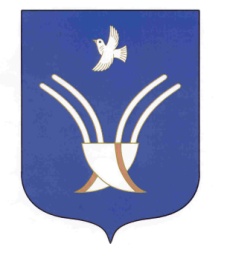 Администрация сельского поселения Тузлукушевский сельсоветмуниципального района Чекмагушевский район Республики БашкортостанНаименование    Программы Программа «Профилактика терроризма и экстремизма в сельском поселении Тузлукушевский сельсовет муниципального района Чекмагушевский район Республики Башкортостан на 2020-2022 годы» (далее – Программа)Основание разработки ПрограммыФедеральный Закон от 06.03.2006 № 35-ФЗ «О противодействии терроризму»Федеральный закон от 06.10.2003 № 131-ФЗ «Об общих принципах организации местного самоуправления в Российской Федерации», Федеральный закон от 25.07.2002  № 114-ФЗ «О противодействии экстремистской деятельности»Заказчик ПрограммыАдминистрация сельского поселения Тузлукушевский сельсовет муниципального района Чекмагушевский район Республики Башкортостан. Исполнители ПрограммыЦели ПрограммыАдминистрация сельского поселения Тузлукушевский сельсовет муниципального района Чекмагушевский район Республики Башкортостан. Противодействие терроризму и экстремизму и защита жизни граждан, проживающих на территории сельского поселения Тузлукушевский сельсовет.Исполнители ПрограммыЦели ПрограммыЗадачи Программы  - Принятие профилактических мер, направленных на предупреждение экстремисткой деятельности,  в том числе на выявление и последующие устранение причин и условий, способствующих осуществлению экстремисткой деятельности;- реализация мер, направленных на укрепление межнационального и межконфессионального согласия, сохранения и развития языков и культуры народов РФ, проживающих на территории сельского поселения Тузлукушевский сельсовет муниципального района Чекмагушевский район Республики Башкортостан, профилактику межнациональных (межэтнических) конфликтов;- информирование  населения  муниципального образования по вопросам противодействия терроризму и экстремизму;- пропаганда толерантного поведения к людям других национальностей и религиозных конфессий;- организация  воспитательной работы среди детей и молодежи, направленная   на устранение причин и условий, способствующих совершению    действий экстремистского характера;- выявление и пресечение экстремисткой деятельности организаций и объедений на территории сельского поселения Тузлукушевский сельсовет муниципального района Чекмагушевский район Республики Башкортостан.Сроки реализации Программы        2020-2022 годы
Структура  Программы1) Паспорт программы.2) Раздел 1. Содержание проблемы и обоснование необходимости ее решения программными методами.3) Раздел 2. Основные цели и задачи  Программы.4) Раздел 3. Нормативное обеспечение Программы.5) Раздел 4. Основные  мероприятия Программы.6) Раздел 5. Механизм реализации Программы, включая организацию управления Программой и контроль за ходом ее реализации.7) Раздел 6. Основные программные мероприятия муниципальной  Программы8) Раздел 7. Оценка эффективности ПрограммыОжидаемые результаты от реализации Программы- Информирование жителей о порядке действий при угрозе возникновения террористических актов;- распространение идей межнациональной терпимости, дружбы, добрососедства, взаимного уважения; - формирование единого информационного пространства для пропаганды и распространения на территории сельского поселения Тузлукушевский сельсовет муниципального района Чекмагушевский район Республики Башкортостан, гражданской солидарности, уважения к другим культурам, в том числе через муниципальные средства массовой информации: - недопущение создания и деятельности националистических экстремистских молодежных группировок; - совершенствование форм и методов работы органов местного самоуправления по профилактике терроризма и экстремизма, проявлений ксенофобии, национальной и расовой нетерпимости, противодействию этнической дискриминации на территории сельского поселения Тузлукушевский сельсовет муниципального района Чекмагушевский район Республики Башкортостан.Источники финансированияИсточниками финансирования Программы являются  местный  бюджет 3000 рублей в год.Управление Программой и контроль за её реализациейКонтроль за выполнением настоящей Программы  осуществляет Администрация сельского поселения Тузлукушевский сельсовет муниципального района Чекмагушевский район Республики Башкортостан.РазработчикАдминистрация сельского поселения Тузлукушевский сельсовет муниципального района Чекмагушевский район Республики Башкортостан.Название мероприятияСрок исполненияИсполнители1. Проведение на основании мониторинга ситуаций комплексного изучения причин и условий, способствующих распространению экстремистских идей, их общественного восприятия, уровня толерантности их проявлениям с выработкой механизмов  по совершенствованию деятельности государственных и муниципальных органов в сфере противодействия  терроризму и экстремизму.ЕжегодноАдминистрация поселения,Руководители учреждений образования, культуры(по согласованию)2. Информирование жителей сельского поселения Тузлукушевский сельсовет муниципального района Чекмагушевский район Республики Башкортостан о порядке действий при угрозе возникновения террористических актов, посредством размещения информации в средствах массовой информации.ЕжеквартальноАдминистрация поселения3. Организация в учебных заведениях профилактической работы, направленной на недопущение вовлечения детей и подростков в незаконную деятельность религиозных сект и экстремистских организаций. Распространение идей межнациональной терпимости, дружбы, добрососедства, взаимного уважения.Раз в четвертьРуководители учреждения образования(по согласованию)4. Организовать и провести тематические мероприятия: конкурсы, викторины, с целью формирования у граждан уважительного отношения к традициям и обычаям различных народов и национальностей.Раз в полугодиеРуководители учреждений образования, культуры(по согласованию)5. Проводить тематические беседы в коллективах учащихся  школы,  расположенной на территории сельского поселения Тузлукушевский сельсовет муниципального района Чекмагушевский район Республики Башкортостан, по действиям населения при возникновении террористических угроз и ЧС.Раз в четвертьРуководители учреждения образования(по согласованию)6. Организовать и провести круглые столы, семинары, с привлечением должностных лиц и специалистов по мерам предупредительного характера при угрозах террористической и экстремистской направленности.Раз в полугодиеСпециалист по делам молодежи.7. Осуществление на постоянной основе мер по обеспечению  антитеррористической защищенности и безопасности подготовки и проведения массовых общественно-политических, спортивных, культурно-развлекательных зрелищных мероприятийПостоянноАдминистрация поселения,Руководители учреждений культуры, (по согласованию)8. Участие в проведении командно-штабных учений, тренировок и практических занятий по обеспечению устойчивого управления, организации взаимодействия и надежной связи с силами постоянной готовности и экстренного реагирования при проведении антитеррористических мероприятийЕжегодноАдминистрация поселения,Руководители учреждений(по согласованию)9. Проведение учений и тренировок на объектах культуры, спорта и образования по отработке взаимодействия  территориальных органов исполнительной власти, органов местного самоуправления и правоохранительных  органов при угрозе совершения террористического актамай ежегодноРуководители учреждений образования, культуры, спорта, (по согласованию)10. Принять дополнительные меры по повышению уровня антитеррористической защищенности мест отдыха детей при подготовке к летнему оздоровительному сезонуМарт – май ежегодноАдминистрация поселения, руководители учреждений образования и культуры (по согласованию)11. Организация работы учреждений культуры и спорта по утверждению в сознании молодых людей идеи личной и коллективной обязанности уважать права человека и разнообразие в нашем обществе (как проявление культурных, этнических, религиозных, политических и иных различий между людьми), формированию нетерпимости к любым проявлениям экстремизма.постоянноРуководители учреждений культуры, образования(по согласованию)12. Реализация комплекса информационно-профилактических мероприятий по разъяснению правовых последствий за участие в противоправной деятельности террористической и экстремистской направленности, в том числе неформальных молодежных группировках антиобщественного и преступного толкаЕжеквартальноАдминистрация поселенияРуководители учреждений образования, культуры (по согласованию)13. Распространение среди читателей информационных материалов, содействующих повышению уровня толерантного сознания молодежиПостоянноБиблиотека(по согласованию)14. Обеспечение сбора информации о прибывающих на территорию сельского поселения Тузлукушевский сельсовет  беженцах и вынужденных переселенцах с последующей проверкой их на причастность к террористическим и экстремистским организациям.По мере необходимостиАдминистрация поселения15. Организовать подготовку проектов, изготовление, приобретение буклетов, плакатов, памяток и рекомендаций для учреждений, предприятий, организаций, расположенных на территории   сельского поселения  по антитеррористической тематике.Март-май ежегодноАдминистрация поселения16. Эвакуация автотранспорта, находящегося в местах расположения объектов с массовым пребыванием людей, владельцы которого не установленыПо мере необходимостиГИБДД(по согласованию)17. Уточнение перечня заброшенных зданий и помещений, расположенных на территории поселения. Своевременное информирование правоохранительных органов о фактах  нахождения на указанных объектах подозрительных лиц, предметов, вещей.ПостоянноАдминистрация поселения